                    КАРАР                                                                  РЕШЕНИЕ« 25»  апрель   2018 й.                        № 35-100        « 25»   апреля    2018 гО внесении изменений в решение  Совета сельского поселения Изяковский сельсовет муниципального  района Благовещенский район Республики Башкортостан № 24-75 от 07.07.2017 г  В связи с  протестом Благовещенской межрайонной прокуратуры   № 28д - 2018  от 30.03.2018 г   Совет сельского поселения Изяковский сельсовет   муниципального района Благовещенский район Республики Башкортостан РЕШИЛ:1. Исключить  из решения  Совета сельского поселения Изяковский сельсовет муниципального района Благовещенский район РБ   № 24-75  от 07.07.2017 г   «Об утверждении Правил  благоустройства  и санитарного состояния  территории сельского поселения Изяковский сельсовет  муниципального района Благовещенский район Республики Башкортостан»  пункты 25 и 26.2. Разместить  данное  решение  на официальном сайте  администрации  сельского поселения Изяковский сельсовет муниципального района Благовещенский район Республики Башкортостан.3.Контроль за исполнением настоящего решения возложить на постоянную комиссию по развитию предпринимательства, земельным вопросам, благоустройству и экологии  (Председатель Сутеев Р.А)Глава сельского поселенияИзяковский сельсовет                                                                   А.А.ХайруллинаПРАВИЛАблагоустройства и санитарного содержания территории сельского поселения Изяковский сельсовет  муниципального района
Благовещенский район Республики БашкортостанОбщие положенияДанные правила являются официальным документом, регулирующим отношения между физическими, юридическими лицами (индивидуальными предпринимателями) и администрацией сельского поселения Изяковский сельсовет  муниципального района Благовещенский район Республики Башкортостан и обязательны к исполнению требований всеми учреждениями, предприятиями, организациями, независимо от форм собственности и ведомственной принадлежности. В целях улучшения внешнего облика благоустройства сельского поселения руководителям организаций, предприятий и учреждений, независимо от форм собственности и ведомственной принадлежности, а также арендаторам и владельцам жилых домов вменяется в обязанность систематически убирать и содержать в образцовом порядке все элементы внешнего благоустройства:жилые, культурно - бытовые, административные,   торговые здания и прилегающие к ним улицы и площади;ограды, заборы,  все виды реклам и вывески, витрины,   знаки регулирования дорожного движения;фонари уличного освещения, опорные столбы, аншлаги,  домовые номерные знаки,  трансформаторные установки, мачты ЛЭП и др.; дорожные покрытия улиц, площадей;         - Твердые коммунальные отходы (ТКО) – отходы, образующиеся в жилых помещения в процессе потребления физическими лицами, а также товары утратившие свои потребительские свойства в процессе их использования физическими лицами в жилых помещениях в целях удовлетворения личных и бытовых нужд; а также отходы, образующиеся в процессе деятельности юридических лиц, индивидуальных предпринимателей и подобные по составу отходам, образующимся в жилых помещениях в процессе потребления физическими лицами.II.  Порядок производства дорожных и других земляных работ, благоустройства территорийстроительстве, реконструкции и капитальном ремонте зданий, сооружений, инженерных коммуникаций, дорог и т.д.Производство дорожных, строительных, аварийных и земляных работ на территории сельского поселения допускается всеми организациями независимо от ведомственной принадлежности, имеющими лицензию на осуществление строительной деятельности, после согласования их с владельцами подземных коммуникаций и после получения согласования с органом местного самоуправления, согласно действующего законодательства,  разрешения на право производства работ.Разрешение на производство работ выдается организации подрядчику, на которую возлагается выполнение работ, а также частным лицам, заключившим договор с организацией, имеющей лицензию на осуществление ремонтно-дорожной и строительной деятельности.Выданное подрядчику разрешение действительно на указанный в ордере вид, объем, срок и участок работ. Работы должны производиться только организацией, которой выдано разрешение, или субподрядными организациями, указанными в графике производства работ.В случае невыполнения работ в установленный ордером срок подрядной организацией за 5 дней до его истечения необходимо продлить действие разрешения.Подключение к инженерным коммуникациям производятся только после закрытия ордера и с разрешения соответствующих служб коммунального хозяйства, энергоснабжения.Руководители организаций и другие должностные лица, ответственные за производство земляных работ, обязаны строго выполнять условия ведения работ в соответствии с настоящими правилами и сроками. При необходимости известить телефонограммой администрацию сельского поселения Изяковский сельсовет , ПЧ - №70 Федерального Государственного Казённого Учреждения «26 отряд Федеральной Пожарной Службы по Республике Башкортостан», Отдел ГИБДД отдела МВД России, владельцев подземных коммуникаций,  скорую помощь, население через средства массовой информации (на информационных щитах) не позднее, чем за сутки до начала работ. Руководители организаций, эксплуатирующие подземные сети и коммуникации, обязаны обеспечить своевременную явку своих представителей на место проведения работ.Работы, связанные с устранением срочных аварийных ситуаций, требующих вскрытия улиц, допускается производить без ордера, но с одновременным уведомлением администрации сельского поселения Изяковский сельсовет Муниципального района Благовещенский район Республики Башкортостан, Отдела ГИБДД отдела МВД России  и организаций, эксплуатирующих подземные сети и коммуникации с последующим в течение 24 часов оформлением разрешения. В случае проведения аварийных работ в выходные и праздничные дни, разрешение оформляется в первый рабочий день. Обязательно присутствие на месте должностного лица, ответственного за выполнение этих работ.При проведении земляных работ ответственные лица, указанные в ордере, обязаны обеспечить сохранность и пригодность к использованию плодородного слоя почвы, малых архитектурных форм, зеленых насаждений, других элементов благоустройства.После выполнения всех видов работ, предусмотренных проектом, включая восстановление благоустройства, озеленения, дорожного покрытия и открытия движения, разрешение должно быть закрыто. Закрытие разрешения производится по акту.Организациям, предприятиям, учреждениям новых разрешений не выдается, если они не выполняют условий, предусмотренных пунктами 4,5 настоящих правил. В случае невыполнения этих условий ответственные за производство работ лица, привлекаются к административной ответственности и не освобождаются от обязательств по выполнению элементов благоустройства в полном объеме.Доставка материалов к месту работы производится заблаговременно, но не позже, чем за два дня до начала работ.Материалы от разработки должны складываться по их видам в штабелях в определенные места. Запрещается засыпать грунтом и складировать строительные материалы на кустарники, люки колодцев, кюветы, на проезжую часть дороги,  места невыделенные для производства работ.  Не должны выдаваться разрешения на подключение объектов к инженерным сетям до тех пор, пока не будут восстановлены дорожные покрытия и элементы благоустройства, предъявлены акты на сдачу этих работ и исполнительно-техническая документация.При производстве работ запрещается:повреждать существующие сооружения, зеленые насаждения и элементы  благоустройства;приготавливать раствор и бетон непосредственно на проезжей части улицы;производить откачку воды из колодцев, траншей, котлованов непосредственно на  проезжую часть улицы;оставлять на проезжей части улиц  землю и строительный мусор после окончания работ;загромождать переходы и въезды во дворы, нарушать нормальный проезд транспорта и движение пешеходов;закрытие дороги, проезда полностью или частично без соответствующего разрешения.Место производства работ должно быть ограждено ограждающими устройствами, обеспечивающего безопасность людей и движения транспорта как в дневное, так и в ночное время. Через траншеи в обязательном порядке устанавливаются настилы, мостики с перилами. Непосредственно у места производства работ должен быть установлен информационный щит с наименованием организации, выполняющей работы, начало и конец выполняемых работ и указанием ответственного лица.Работы, проводимые без разрешения должны быть немедленно прекращены по указанию представителей контролирующих служб. Места производства работ должны быть приведены в первоначальное состояние.Виновные лица привлекаются к ответственности в порядке, установленном законодательством.Должностные лица, ответственные за производство работ, несут ответственность за недоброкачественное выполнение земляных работ и восстановление покрытий дорог,  зеленых насаждений, элементов сельского благоустройства.В случае повреждения подземных коммуникаций производители работ обязаны немедленно сообщить об этом владельцам этих сооружений и принять необходимые меры для быстрейшей ликвидации аварии и восстановления работоспособности коммуникаций.Для оформления разрешения на производство земляных работ необходимо представить в Администрацию сельского поселения Изяковский сельсовет  муниципального района Благовещенский район РБ следующие документы:схематический чертеж в масштабе проекта строительной площадки с привязкой к местности, с указанием вида и технических характеристик инженерных коммуникаций, границ отведенного участка под строительство, типа конструкции ограждения, согласованных с главным архитектором, мест складирования строительных материалов и грунта, размещения бытового городка, установки информационного щита и т.д.утвержденный руководством и согласованный с заказчиком график производства работ;16. Контроль за производством работ и восстановлением элементов благоустройства производится Администрацией сельского поселения Изяковский сельсовет муниципального района Благовещенский район РБ, заказчиками, предприятиями и организациями, эксплуатирующими коммуникации.17.  Перечисленные в пункте 16 предприятия и организации имеют право запретить ведение земляных работ, организациям, нарушающим настоящие правила с привлечением виновных лиц к административной ответственности.   III. Порядок содержания зеленых насаждений18.  Объекты озеленения на территориях ведомств, предприятий и других собственников, находящихся в хозяйственном ведении этих собственников должны обслуживаться их специализированными службами или специализированными организациями на договорных условиях. 19. Установка   малых архитектурных форм должна производиться по согласованию с Администрацией сельского поселения Изяковский сельсовет муниципального района Благовещенский район РБ, содержаться в исправном состоянии, окрашиваться не реже 1 раза в год.20. Запрещается посадка зеленых насаждений без согласования с  Администрацией сельского поселения  Изяковский сельсовет  муниципального района Благовещенский район РБ, с владельцами подземных коммуникаций и воздушных сетей, а так же в местах отрицательно влияющих на безопасность дорожного движения и проживания в жилых домах.21. При производстве строительных или ремонтных работ заказчик обязан обеспечить сохранность зеленых насаждений. В случае невозможности сохранения зеленых насаждений на участках, отводимых под строительство и проведение других работ, заказчик обязан оплатить стоимость сносимых насаждений или произвести посадку зеленых насаждений своими силами и средствами или выполнить эти работы по договору со специализированной организацией.22. Проектирование озеленения и формирование системы зеленых насаждений на территории муниципального образования следует вести с учетом факторов потери. Для обеспечения жизнеспособности насаждений и озеленяемых территорий населенных пунктов необходимо:учитывать степень техногенных нагрузок от прилегающих территорий;осуществлять для посадок подбор адаптированных пород посадочного материала с учетом характеристик их устойчивости к воздействию антропогенных факторов.23. При воздействии неблагоприятных техногенных и климатических факторов на различные территории населенных пунктов необходимо формировать защитные насаждения; при воздействии нескольких факторов рекомендуется выбирать ведущий по интенсивности и (или) наиболее значимый для функционального назначения территории.Организация уборки территории сёл и деревень24. Уборка и санитарное содержание проезжей части дорог, площадей, набережных, мостов, производится специализированными предприятиями на договорных условиях.25. Общественные туалеты,  свалка должны содержаться в надлежащем состоянии организациями, в ведении которых находятся. Оставлять на улице бытовой мусор, образовывать свалки отходов в неустановленных для этого местах, выливать жидкие отходы в  кюветы,  проезжую часть, берега рек, складировать строительные материалы, твердое топливо, строительные и промышленные отходы на улицах и проездах категорически запрещено.26. В целях предотвращения засорения улиц, площадей и других общественных мест мусором, устанавливаются урны, а при необходимости контейнеры специализированными службами.Кроме того, урны устанавливают:- предприятия, учреждения, организации всех форм собственности у своих зданий, какправило, у входа и выхода;- торгующие организации, индивидуальные предприниматели у входа и выхода из торговых помещений, у палаток,киосков, ларьков, павильонов и т.д.Урны должны содержаться в исправном и окрашенном состоянии.Зимняя уборка27.    -  обработка эксплуатационных дорог и  проезжей части противогололедными материалами;- сгребание и подметание снега;- формирование снежных валов с необходимыми промежутками между ними;- складирование льда и удаление снежно- ледяных образований;- удаление снега с улицы /вывоз или роторная переработка на свободные территории/;28. Уборка снега предприятиями, организациями, учреждениями, владельцами частных домовладений должна проводиться немедленно, с началом снегопада, в пределах фасадной части зданий и сооружений и продолжаться непрерывно до его окончания.С начала снегопада в первую очередь обрабатываются наиболее опасные участки (подъемы, спуски, мосты, перекрестки, подходы к остановкам общественного транспорта).Предприятиям, организациям всех форм собственности и частным домовладельцам запрещается выносить снег и сколотый лед из дворов, с заездов во дворы, в том числе на противоположную сторону дороги. Запрещается разбрасывать снежные образования после прохождения снегоуборочной техники на проезжую (очищенную) часть дороги.29. Очистка крыш от снега, наледи, ледяных образований и удаления наростов на карнизах	 должна проводиться по мере необходимости силами и средствами владельцев домов, зданий и сооружений с соблюдением мер предосторожности во избежание несчастных случаев с пешеходами и повреждения воздушных сетей, деревьев и кустарников. Сброшенный с крыш снег должен быть немедленно собран в кучи и вывезен.Весной и в периоды таяния снега помимо обычных уборочных работ расчищают канавы для стока талых вод.Летняя уборка30. В период с 15 апреля по 15 ноября должна производиться уборка территорий, включающая в себя следующие операции:- подметание пыли и мусора с поверхности покрытий;- полив территорий для уменьшения пылеобразования и увлажнения воздуха; - регулярный покос травы на газонах и придомовых территориях жилых домов;Запрещается вынос и складирование бытового мусора вне специально отведенных мест. В зависимости от погодных условий порядок уборки может быть изменен.Правила уборки и содержания территорий сельского поселенияКонтейнерные площадки и контейнеры для твердых коммунальных отходов устраиваются с твердым покрытием (асфальтобетонным или бетонным) не менее 3x3 м и огораживаются. Подъезды к площадкам  должны быть благоустроены Физические лица (владельцы частных домовладений), юридические лица и организации всех форм собственности обязаны:- соблюдать требования по обращению с отходами производства и потребления (далее - отходы), установленные федеральным законодательством, нормативными правовыми актами Республики Башкортостан и муниципального района Благовещенский район Республики Башкортостан;- принимать меры по предупреждению негативного воздействия отходов на окружающую среду и здоровье человека;- своевременно информировать органы государственной власти и органы местного самоуправления о нарушениях норм и правил обращения с отходами, возникновении чрезвычайных ситуаций при обращении с отходами;- заключать договора на услугу по сбору, транспортировке и размещению отходов со специализированной лицензированной организацией;- возмещать вред, причиненный окружающей среде, здоровью и имуществу человека в результате нарушения законодательства в области обращения с отходами производства и потребления, в порядке, установленном действующим законодательством.- физические лица (владельцы частных домовладений) накапливают твердые коммунальные отходы в контейнеры, крупногабаритный мусор в бункеры-накопители соответственно на контейнерных площадках установленных и оборудованных по месту жительства, при условии заключенного договора со специализированной лицензированной организацией на вывоз и размещение ТКО и КГМ.На территории сельского поселения  запрещается:- складирование и размещение ТКО, КГМ и отходов производства и потребления вне специально отведенных для этой цели мест;- захоронение и использование отходов строительства и сноса на территории строительной площадки;- сброс отходов, образующихся в результате деятельности юридических лиц, индивидуальных предпринимателей и организаций всех форм собственности в контейнеры и на контейнерных площадках, предназначенных для сбора отходов от жилищного фонда коммунального и частного секторов;- организация несанкционированных свалок;31. Запрещается стоянка транспортных средств в жилой зоне,  зеленых насаждениях, стоянка на проезжей части улиц, затрудняющая уборку.Организация работ по уничтожению сорной растительности     32. Предприятия, организации, учреждения, а так же владельцы домов на правах собственности обязаны систематически и своевременно уничтожать сорную растительность на закрепленных территориях.Строительство, установка и содержание малых архитектурных форм33. Строительство и установка малых архитектурных форм элементов внешнего благоустройства - оград, заборов, павильонов при остановках общественного транспорта, ограждения тротуаров, малых спортивных сооружений, скамей, досок объявлений, фонарей, опор уличного освещения  - допускается лишь с разрешения и по проектам, согласованным с отделом архитектуры и градостроительства администрации Муниципального района Благовещенский район Республики Башкортостан, Отделом ГИБДД отдела МВД России в части обеспечения безопасности и организации дорожного движения, администрации сельского поселения. Стационарная уличная и передвижная мелкорозничная торговля.34. Владельцы торговых предприятий, палаток, киосков, павильонов (независимо от форм собственности) обязаны:соблюдать чистоту и порядок в местах торговли  в течение всего времени торговли, производить уборку мест торговли от отходов продукции и мусора по мере необходимости;поддерживать в образцовом состоянии внешний вид объектов торговли, средств наружного оформления (вывески, рекламы и т.д.);все торговые предприятия, в том числе рынки, микрорынки должны соблюдать установленный режим торговли;через два часа после окончания торговли места торговли должны быть убраны.35. Запрещается мелкорозничная торговля в несанкционированных местахСветовые вывески, рекламы, витрины36. Состояние рекламно-художественного оформления на территории сельского поселения предприятий, организаций, учреждений должно соответствовать установленному порядку размещения, соблюдению требований к содержанию и технической эксплуатации средств наружного оформления и рекламы, их соответствия выданной разрешительной документации. Согласно «Правил размещения средств наружной рекламы на территории муниципального района Благовещенский район РБ», утвержденных Решением Совета муниципального района Благовещенский район РБ от 29.12.2008 г. № 6-51.37. Размещение всех средств коммерческой рекламы, а так же вывесок и кронштейнов, относящихся к средствам не коммерческой рекламы, подлежит обязательному оформлению разрешительной документации и согласование внешнего вида и содержание информации в отделе архитектуры и градостроительства администрации Муниципального района Благовещенский район Республики Башкортостан.38. Предприятия, эксплуатирующие световые рекламы, вывески, обязаны включать их ежедневно одновременно с уличным освещением, а так же обеспечить своевременную замену газосветовых трубок и электроламп.39. Руководители всех организаций, имеющие витрины, вывески и прочие виды реклам, обязаны выполнять требования контролирующих органов о замене или снятии вывесок витрин или реклам, не согласованных с отделом архитектуры и градостроительства администрации Муниципального района Благовещенский район Республики Башкортостан и неудовлетворительных в архитектурно- художественном отношении.40. Приклеивание плакатов, афиш, разного рода объявлений и реклам разрешается только на специально установленных щитах и тумбах.Ремонт и покраска малых архитектурных форм41. Организации, предприятия, учреждения, частные предприниматели обязаны содержать в образцовом порядке все сооружения малых архитектурных форм, производить их своевременный ремонт и покраску, согласовывая колера с управлением архитектуры и градостроительства администрации Муниципального района Благовещенский район Республики Башкортостан.42. Окраску киосков, павильонов, палаток, лотков, столиков, заборов, ограждений тротуаров, остановочных павильонов, фасадов общественных и промышленных зданий производить не реже одного раза в год, а ремонт по мере необходимости.Ремонт и содержание жилых культурно-бытовых,общественных зданий и сооружений43. Владельцы зданий и сооружений обязаны производить текущий и капитальный ремонт, а так же окраску фасадов в зависимости от технического состояния, а арендованные - в срок и объемах, установленных в договорах с арендодателем. Домовладельцы индивидуальных жилых домов обязаны производить текущий ремонт и покраску фасадов и ограждений в зависимости от технического состояния.44. В плане изменения фасадов зданий, связанных с ликвидацией или применением отдельных деталей, а так же устройство новых и реконструкция существующих оконных, дверных проемов, выходящих на главный фасад, производится по согласованию с управлением архитектуры и градостроительства администрации Муниципального района Благовещенский район Республики Башкортостан.45. Запрещается самовольное строение разного рода хозяйственных и вспомогательных построек ( дворовых сараев, будок, гаражей, голубятен, теплиц и прочие) на дворовых территориях и приусадебных участках без получения разрешения в установленном порядке.      46. Окраска фасадов жилых и не жилых зданий,  наружных переплетов окон и дверей дома производится в цвета, принятые для покраски аналогичных элементов по всему фасаду (согласно колерным бланкам, утвержденным в Управлении архитектуры и градостроительства).47. Запрещается загромождение и засорение дворовых территорий металлическим ломом, строительным и бытовым мусором и другими материалами.48. На наружном фасаде каждого здания, независимо от его ведомственной принадлежности устанавливается домовой номерной знак утвержденного образца. На зданиях, выходящих на две улицы, номерные знаки устанавливаются со стороны каждой улицы.Содержание животных49. Собаки, принадлежащие гражданам, юридическим лицам, подлежат обязательной регистрации и ежегодной вакцинации против бешенства ветеринарным фельдшером50. Владельцы собак для регистрации и получения паспорта должны обратиться в  ГБУ «Благовещенская райгорветстанция» осуществляющая регистрацию собак.51. Содержание собак и кошек в отдельных квартирах, занятых одной семьей, допускается при условии соблюдения санитарно-гигиенических правил; в квартирах, занятых несколькими семьями, - при наличии согласия всех совершеннолетних граждан, проживающих в данной квартире.52. Владельцы собак, имеющие в собственности земельный участок, жилой дом, могут содержать собак в свободном выгуле только при условии ограждения территории или на привязи. О наличии собак должна быть сделана предупреждающая надпись при входе на участок.53. Перевозка собак в общественном транспорте разрешается на задних площадках в намордниках и при наличии короткого поводка.54. Владельцы собак и кошек обязаны:- обеспечить надлежащее содержание животных в соответствии с требованиями законодательства, принимать необходимые меры, обеспечивающие безопасность окружающих;- не допускать загрязнения мест общего пользования в жилых домах, дворах, на улицах, школьных и детских площадках;- принимать меры по обеспечению тишины в жилых помещениях;- не допускать собак и кошек на детские площадки, в магазины, столовые и другие общественные места;- по требованию ветеринарных специалистов предъявлять животных для осмотра, диагностических исследований, лечебно-профилактических прививок, обработок;- немедленно сообщать в ветеринарные и лечебно-профилактические учреждения обо всех случаях укусов собакой, кошкой человека или животного, доставлять таких животных в ветеринарное учреждение для осмотра и прохождения карантина под наблюдением специалиста в течение десяти дней;- немедленно сообщать в ветеринарные учреждения о случаях внезапного падежа собак и кошек или подозрении на заболевание животных бешенством, до прибытия ветеринарных работников обеспечить их изоляцию. Павшие животные подлежат утилизации или захоронению в местах и в порядке, установленном администрацией района и города, по согласованию с контролирующими (надзорными) органами;- сдать паспорт павшей собаки в городскую ветеринарную станцию, где она была зарегистрирована.55. При выгуле собак владельцы должны соблюдать следующие требования:- запрещен выгул собак на школьных, детских и спортивных площадках, в парках, скверах и местах массового отдыха сельчан;- при выгуле собак с 23 часов до 7 часов утра их владельцы должны принимать меры по обеспечению тишины;- запрещается выгуливать собак и появляться с ними в общественных местах и транспорте лицам в нетрезвом состоянии и детям до 14 лет.56. Домашние животные, находящиеся на улице или в иных общественных местах без сопровождающего лица, подлежат отлову специализированными организациями.57. Контроль за соблюдением правил содержания животных в сельском поселении возлагается на органы ветеринарного надзора.58. Владельцы домашнего скота (коров, коз, овец, лошадей и др.) и птицы обязаны содержать их на территории своего домовладения. Свободный выпас на территории села - улицы и др. категорически запрещен.59. Ущерб, причиненный зеленым насаждениям выпасом скота в не отведенных для этих целей местах, влечет наказание в соответствии с действующим законодательством.60. Прогоны скота для выпаса по улицам сельского поселения согласовываются с администрацией сельского поселения Изяковский сельсовет муниципального района Благовещенский район Республики Башкортостан61. За нарушение правил содержания домашних животных их владельцы привлекаются к административной ответственности в установленном законом порядке.                         Ответственность за нарушение настоящих правил      Граждане и должностные лица, виновные в нарушении «Правил благоустройства и санитарного содержания  территории сельского поселения Изяковский сельсовет Муниципального района Благовещенский район Республики Башкортостан», привлекаются к административной ответственности в соответствии с действующим законодательством Российской Федерации и Республики Башкортостан.БАШКОРТОСТАН  РЕСПУБЛИКАhЫБЛАГОВЕЩЕН РАЙОНЫ МУНИЦИПАЛЬ РАЙОНЫНЫ   ИЗƏК АУЫЛ СОВЕТЫ  АУЫЛ  БИЛƏМƏhЕ СОВЕТЫ                453457,  Урге ИзƏк  ауылы,        МƏктƏп  урамы, 18                      Тел. .8(34766)2-79-46РЕСПУБЛИКА  БАШКОРТОСТАНСОВЕТ СЕЛЬСКОГО ПОСЕЛЕНИЯИЗЯКОВСКИЙ СЕЛЬСОВЕТМУНИЦИПАЛЬНОГО РАЙОНА БЛАГОВЕЩЕНСКИЙ РАЙОН453457,село Верхний ИзякУлица Школьная ,18Тел.8(34766)2-79-46Приложение к решению Совета сельского поселения Изяковский сельсовет муниципального района Благовещенский район  Республики Башкортостан от « 25 » апреля  2018 года № 35-100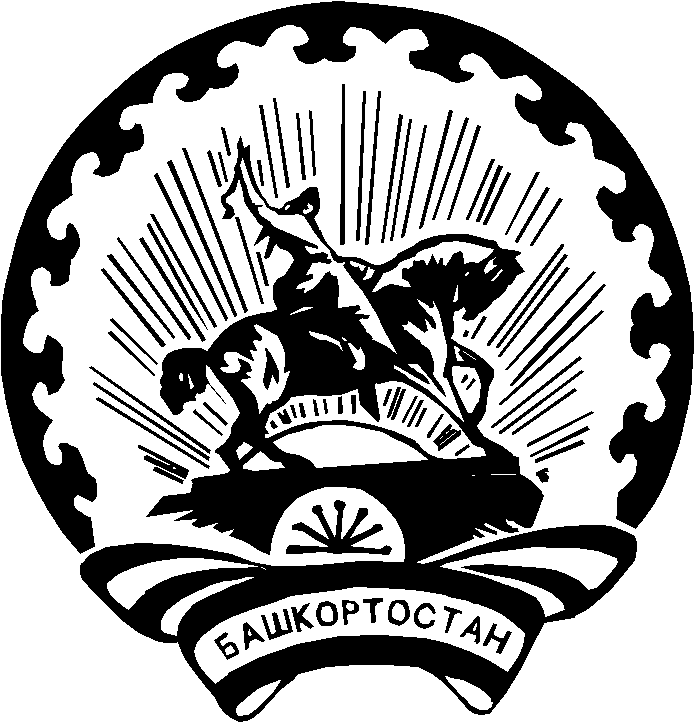 